Name 	______  Date_______________________ Hr_________The Theory of Plate Tectonics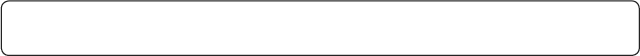 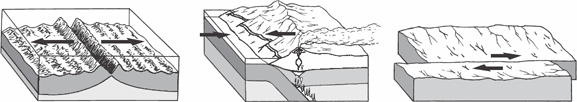 1.			2.			3.		4.	Describe what happens when      (a) two plates carrying oceanic crust collide:     (b) two plates carrying continental crust collide:     (c) a plate carrying oceanic crust collides with a plate carrying continental crust:5.	Explain what force caused the movement of the continents from one supercontinent to their present positions.